NPO法人　石油ピークを啓蒙し脱浪費社会をめざすもったいない学会令和5年度　通　常　総　会日時：令和５年５月１４日(日) １６:０0～1６:３0場所：Zoomによるオンライン会議（https://us02web.zoom.us/meeting/register/tZIpf-moqzItG92m4d4B3v_ZQDZvJZDSZ-Ap）会　議　次　第Ⅰ．　総　　会（1６:00～1６:30）開会総会成立要件の確認会長挨拶議長の選出議事録署名人選任　議題審議(１)　第１号議案　議事録署名人選任に関する件(２)　第２号議案　令和４年度事業報告及び決算報告の件(３)　第３号議案　令和５年度事業計画及び予算計画の件閉会Ⅱ．　座談会（16:30～18:０0）　　　『もったいない学会座談会「石油ピークは本当にやってくる」』登壇者：大久保泰邦、松島潤、山本達也司　会：鈴木秀顕Ⅲ．　閉会（1８:０0）※総会の申し込みは、下記URLにアクセスの上のご提出、もしくは、お名前・総会の出欠・欠席の場合委任を記載の上メール送信、をお願いします。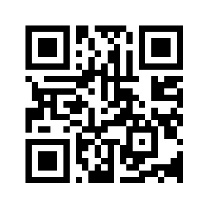 URL　:　https://x.gd/nkDsB 　　　　　　E-mail：mojimukyoku@sodesign.or.jp ◆　申し込み締切　５月１２日（金）以上NPO法人　石油ピークを啓蒙し脱浪費社会をめざすもったいない学会令和４年度　通　常　総　会申し込み窓口 E-mail：mojimukyoku@sodesign.or.jp◆　申し込み締切　５月１２日（金）参　加　申　込　書(注)　カッコ内に○をつけてください。(注)　総会に不参加の方は、委任状を事務局に提出をお願い致します。NPO法人　石油ピークを啓蒙し脱浪費社会をめざすもったいない学会令和４年度　通常総会委　任　状私は、議長を代理人と定め、下記明細に関する一切の権限を委任致します。記委任事項(１)　第１号議案　議事録署名人選任に関する件(２)　第２号議案　令和４年度事業報告及び決算報告の件(３)　第３号議案　令和５年度事業計画及び予算計画の件 以上令和　５年　　月　　日住　所　　　　　　　　　　　　　　　　　　　　　氏　名　　　　　　　　　　　　　　　　　　　印この書式を完成の上、ファイルのままメールに添付して下記あてに送信してください。また、メールに対する返信文に「総会の件、委任します」の一文を添えていただいても、受理します。E-mail：	mojimukyoku@sodesign.or.jp-------------------------------------------------------------------------
 NPO法人　石油ピークを啓蒙し脱浪費社会をめざすもったいない学会　事務局：一般社団法人　社会デザイン協会〒３２１-２３４４  栃木県日光市猪倉３３９２番地１７５電話：0２８８-２５-７０７３https://mottainaisociety.org/-------------------------------------------------------------------------企業名等氏　　名総　会講演会参　加(　　　)不参加(　　　)参　加(　　　)不参加(　　　)参　加(　　　)不参加(　　　)参　加(　　　)不参加(　　　)参　加(　　　)不参加(　　　)参　加(　　　)不参加(　　　)参　加(　　　)不参加(　　　)参　加(　　　)不参加(　　　)参　加(　　　)不参加(　　　)参　加(　　　)不参加(　　　)